Wisconsin Association of School Councils & Association of Wisconsin School AdministratorsSpirit of Excellence AwardThe Spirit of Excellence program honors Wisconsin schools that achieve excellence in leadership development, school spirit, sportsmanship and service to school and community.Each year, a selection committee consisting of members from WASC, AWSA, Wisconsin Interscholastic Athletic Association, Wisconsin Association of School District Administrators, Wisconsin Athletic Directors Association, Wisconsin Association for Middle Level Educators, Wisconsin Parent Teacher Association, Rotary and WEA Trust selects one junior or middle school as the state winner and one as the runner up. The winner receives a trophy, awarded at a school assembly. Each Recipient is also recognized at a Milwaukee Bucks game in the spring.To be eligible, schools must be a member of WIAA and WASC and submit a portfolio that demonstrates achievement in each of three key dimensions in a calendar year beginning February 1.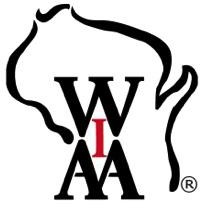 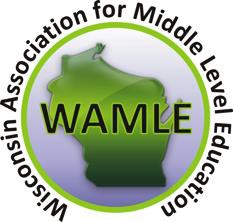 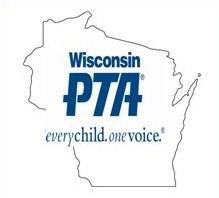 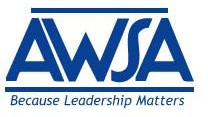 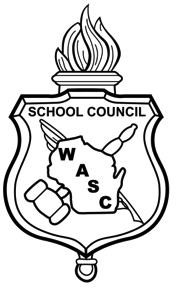 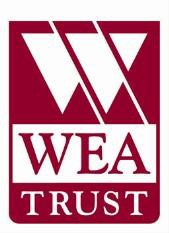 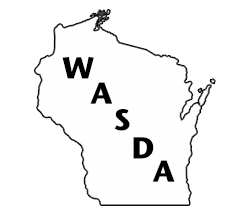 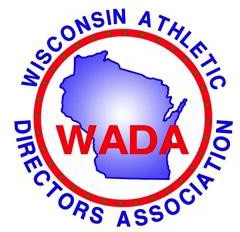 Spirit of Excellence InstructionsTo be eligible for the Spirit of Excellence Award, follow these instructions:Download the following materials from www.wasc.org/spiritApplication FormInstructions, which includes descriptions and rubricsTemplate – LeadershipTemplate – SportsmanshipTemplate – ServiceComplete the application form. This will serve as the title page for your portfolio.Document your school’s activities and achievements using the templates for Leadership, Sportsmanship and Service dimensions.You may make as many copies as needed, but each template should detail one activity or achievement.The Rubrics page will give you guidelines on how each dimension will be scored.All activities must have taken place between February 1 and January 31.Be careful not to exceed the maximum number of activities in the rubrics. Focus on your most prestigious, memorable activities.Some rubrics require artifacts. These may be submitted on paper or scanned and included with the portfolio. Make sure each letter is clear regarding the dimension it addresses.Submitting your materials:All materials must be received by February 1.The portfolio may be submitted in any of the following ways:Shared in a Google Drive folder with the State Office (stateoffice@wasc.org)Emailed to Michelle McGrath at michelle@wasc.orgMailed to the state office on a flash drivePrinted and mailed to the state office.An email confirmation of receipt will be sent to the address listed on the application. If no confirmation is received within three days of submission, please contact the state office.Service to School and Community DimensionService to School – Showcase your top organized school group service projects benefiting the school and/or community. Samples could include: Campus Clean- up, Recycling Project, March of Dimes Walk, Retirement Home Dance, etc.Description – Provide a description in 150 words or less of each project including the timeline for the project and a reflection of the project. Please know that the reflection piece is a crucial part in effective leadership practice and will be weighted heavily in final selection.Artifacts – Provide three artifacts that can validate your engagement in school and community service. They need to confirm specific community service events facilitated by the school and the impact these events had on your school and community. These include letters of reference, newspaper articles, blog posts, pictures, thank-you’s, etc.Service RubricsSpirit and Sportsmanship DimensionSpirit and Sportsmanship Programs – Showcase your top organized school programs that encourage good sportsmanship or school spirit either on or off the field. Examples may include: (1) Use of Activity Code Handbook, (2) Activity code sign off form, (3) School cheers (4) Sportsmanship announcements before games,(5) Traveling school sportsmanship trophy, (6) Thank you notes to visiting teams(7) Spirit days, (8) Pep assemblies, (9) Cheerleading Squads/Pep Teams, (10) Recognition/celebration banquetsDescription of Programs - Provide a description in 150 words or less of each program including the timeline for the program and a reflection of the program. . Please know that the reflection piece is a crucial part in effective leadership practice and will be weighted heavily.Artifacts – Provide three artifacts validating your encouragement and active modeling of good sportsmanship and spirit. These could include letters of recommendation, newspaper articles showcasing it, awards, etc.Sportsmanship RubricsLeadership DimensionAchievement and/or Evidence of Excellence Demonstrated in Academics or Academic Rigor – Showcase your best in this criterion must be submitted by category. For example: (1) Student of the Month: 12 students (2) Honor Roll: 671 students, etc. (Others that fall under academic achievement: Academic Club Champions/Honors such as Math Team, Destination Imagination, Debate, Mock Trial, Forensics, National Junior Honor Society, etc.)Achievement/ Excellence Demonstrated in Co-Curriculars & Athletics – Showcase your best in this criterion must be submitted by category. For example:Participation in activities & athletics (2) Presidential Awards of Fitness, etc. (3) WASC Competition involvement (4) Honors in these venues.Achievements/Excellence Demonstrated in Fine Arts – Showcase your best in this criterion must be submitted by category. For example – (1) Solo Ensemble participation (2) Art Club participation (3) Choral Music participation, etc.Dedication to Promoting Respect/Reflection of School’s Core Values – Showcase your best programs targeted to these initiatives and provide a description in 150 words or less of each program including the timeline for the program and any data supporting the program’s effectiveness. For example – Peer Mentoring Program, Character Counts, After-school programs, Bulletin board messages, Police liaison initiatives, etc.Dedication to Leadership Development In AND Outside of School – Documentation and a brief description of this criterion must be submitted by category. For example – (1) WASC Officer/Advisor Training – 15 students (2) Optimists Leadership Training – 8 students (3) Ready Camps (3) Principals Cabinets (4) Tribes training for teachers (5) Homeroom/advisory period structuresPortfolio – Each section of the Spirit of Excellence Portfolio must have a single title page, which includes the name of the school and a list of students that participated in the preparation/completion of the portfolio. It must be submitted in the writable pdf format or computer processed. It must follow the order of the attached rubric. If done independently of the pdf format, please make sure to include divider pages between sections.Leadership Rubrics54321Service to School & CommunityDocumentation of 3 projectsDocumentation of 2 projectsDocumentation of 1 projectDescription of ActivityProvides a description of each project including timeline and reflectionProvides a description of more than half of projects listed including all of criteria listedProvides a description of less than half of projects listed including all of criteria listedProvides only a general overview of all projects listedProvides little to no description of projects listedReflectionProvides a detailed, well thought out reflection for each activityProvides a detailed, well thought out reflection for some of the activitiesProvides a brief reflection for each activityProvides a brief reflection for some of the activitiesProvides no reflectionsArtifactsIncludes 3 artifactsIncludes at least 2 artifactsIncludes 1 artifactIncludes no artifacts54321School Spirit & SportsmanshipProgramsDocumentation of 3 programsDocumentation of 2 programsDocumentation of 1 programDescription of ActivityProvides a detailed description of each program timeline and reflectionProvides a detailed description of more than half of programs listed includingall of criteria listedProvides a detailed description of less than half of programs listed including all of criteria listedProvides only a general overview of all programs listedProvides little to no description of programs listedReflectionProvides a detailed, well thought out reflection for each activityProvides a detailed, well thought out reflection for some of the activitiesProvides a brief reflection for each activityProvides a brief reflection for some of the activitiesProvides no reflectionsArtifactsIncludes 3 artifactsIncludes at least 2 artifactsIncludes at least 1 artifactIncludes no artifacts54321AchievementDocumentation/Documentation/Documentation/demonstratedDescription of 3Description of 2Description of 1in anAcademicField/ RigorParticipation/Documentation/Documentation/Documentation/ExcellenceDescription of 3Description of 2Description of 1demonstratedin Co-CurricularsParticipation/Documentation/Documentation/Documentation/ExcellenceDescription of 3Description of 2Description of 1demonstratedin Fine ArtsDedication toProvides 3Provides 2Provides 1LeadershipleadershipleadershipleadershipDevelopmentvenues forvenues forvenue forIn and Outsidestudents and astudents and astudents and aof Schooldetailedbrief descriptionbrief descriptiondescription ofof each eventof the eventeach eventDedication toProvides 3Provides 2Provides 1PromotingprogramsprogramsprogramRespect/Coretargeted attargeted attargeted atValuespromotingpromotingpromotingrespect/corerespect/corerespect/corevalues and avalues and avalues and adetailedbrief descriptiondetaileddescription ofof each programdescription ofeach programeach programPortfolioFollows correctFollows correctSomewhatSomewhatDoes notestructure,structure butfollows correctfollows correctfollow correctcreative, andlacksstructure,structure butstructureorganizedindividualitycreative andlack individualityorganized